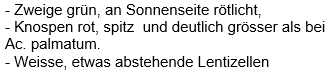 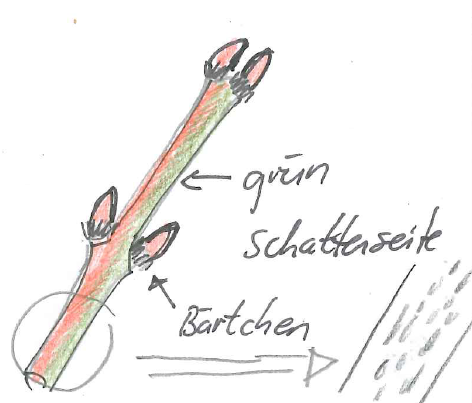 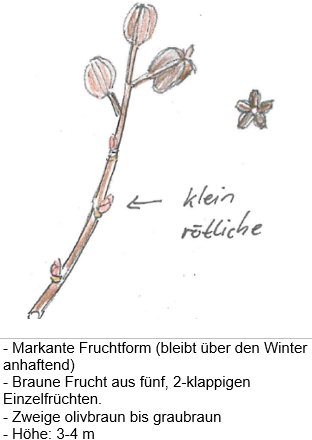 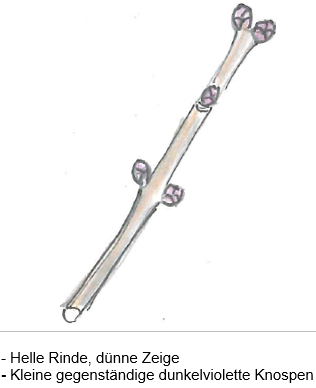 Acer shirasawanum 'Aureum' ExochordaSyringa meyeri P.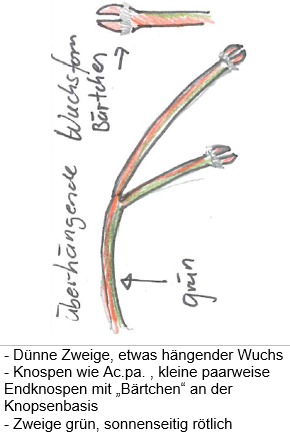 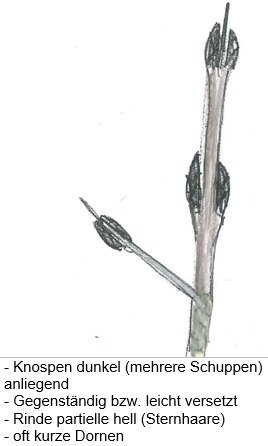 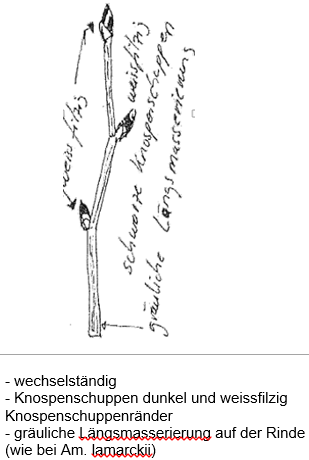 Acer palmatum Diss.Rhamnus catharticaAmelanchier ovalis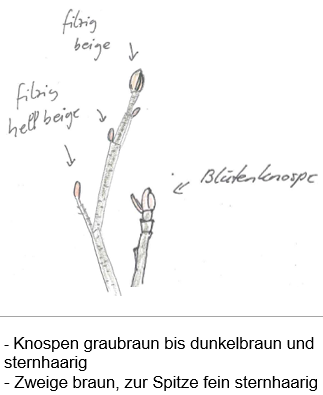 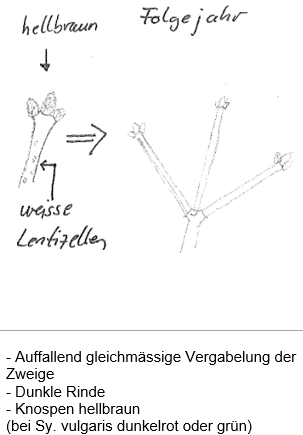 FothergillaSyringa x swegiflexa- gegenständig, - grünes Holz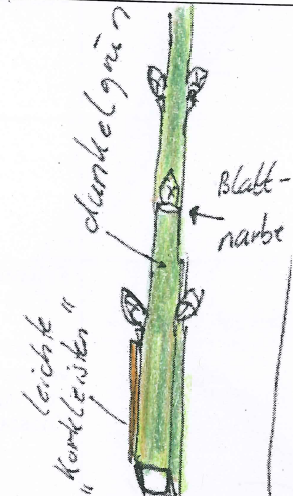 - oft kantiges Holz oder leichte Korkleisten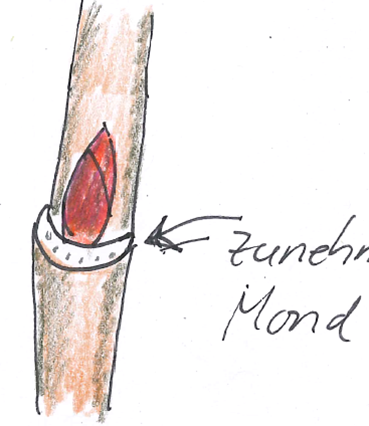 Battnarbe als zunehmenden Mond- Dicke Zweige; Strauch insgesamt wenig verzweigt.- bis über 2 cm lange, mehrschuppige Knospen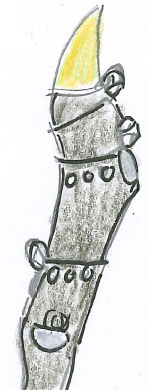 -Endknospe gelb-braun, zugespitzt- Wechselständig- Zweige dick, grünlich bis olivbraun- An Nodien zweigumfassende NebenblattnarbeEuonymus europaeusPaeonia suffruticosa    -StrauchpfingstroseFicus carica _ Feige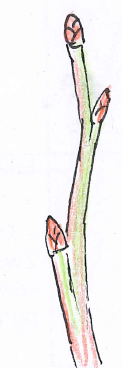 - Zweige weinrot, Schattenseite auch grün- Knospen wechselständig 5-6 mm- Zweige mit in Leisten herablaufender feiner Behaarunggegenständig, - grünes Holz- oft kantiges Holz oder leichte KorkleistenEndknospe gelb-braun, zugespitzt- Wechselständig- Zweige dick, grünlich bis olivbraun- An Nodien zweigumfassende NebenblattnarbeVaccinium corymbosum   - Zweige weinrot, Schattenseite auch grün- Knospen wechselständig 5-6 mm- Zweige mit in Leisten herablaufender feiner BehaarungBattnarbe als zunehmenden Mond- Dicke Zweige; Strauch insgesamt wenig verzweigt.- bis über 2 cm lange, mehrschuppige KnospenVaccinium corymbosum   Paeonia suffruticosa    -Strauchpfingstrose